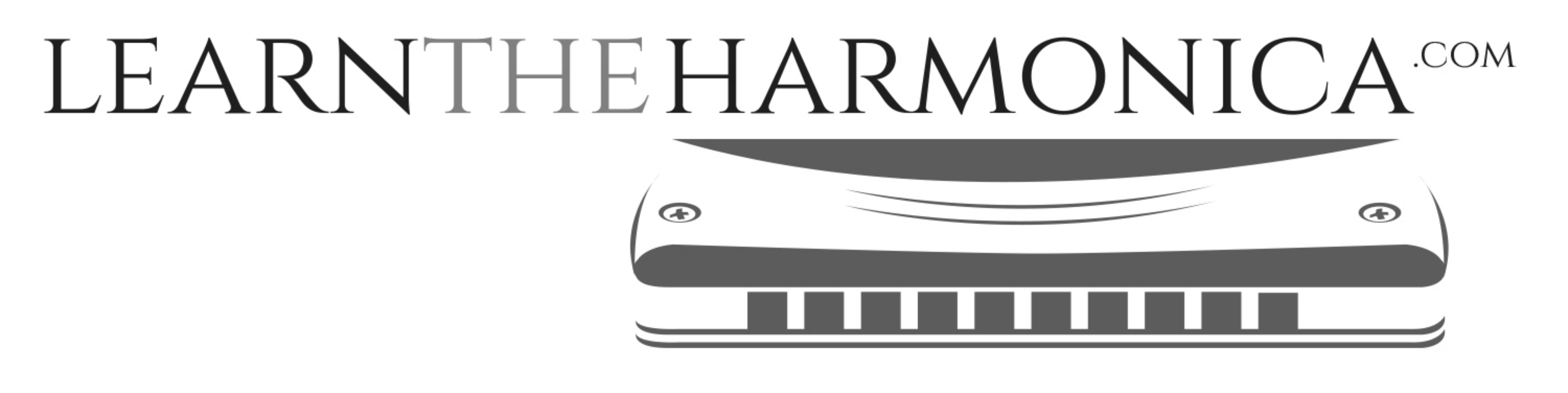 I’ll Fly Away (Albert E. Brumley)Tabbed for diatonic harmonica by Liam WardSong key: G (G harp in 1st position)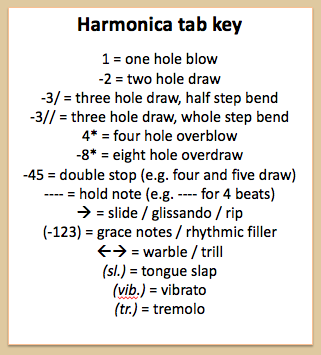 